«Планирование образовательной деятельности в соответствии с ФОП дошкольного образования»На сегодняшний день нам надо определить формы планирования образовательной деятельности. Но сначала разберёмся с понятием термина «Образовательная деятельность». Согласно ФЗ № 273, ст.2: «Образовательная деятельность» это деятельность по реализации образовательных программ. Т.е. нам необходимо учесть в планировании все виды деятельности, которые мы будем использовать для реализации программы с 1 сентября 2023 года. А значит мы разберёмся какие новые подходы, на что обратить внимание нужно в условиях ведения Федеральной программы, способы и пути как это можно реализовать конкретных планах. Естественно, принимать решения что вы из этого будете вводить, а что нет будете уже вы. Сегодня мы рассмотрим следующие вопросы:Современные требования к плановым документам;Виды и формы планирования, обязательный и регулируемый компоненты планирования, учёт требований ФГОС ДО и ФОП ДО.Чтобы начинать разговор предметно нужно понять, что у нас есть, какая нормативная документация у нас существует и что чем называют. Итак, что такое ПЛАН – заранее намеченная система деятельности, предусматривающая порядок, последовательность и сроки выполнения работ. ПЛАНИРОВАНИЕ – оптимальное распределение ресурсов для достижения поставленных целей, деятельность (совокупность процессов), связанных с постановкой целей (задач) и действий в будущем.План работы воспитателей может быть перспективным (составляется на длительный период – год, квартал, месяц) и календарным (на неделю, каждый день).Т.е. планирование, это все-таки распределение ресурсов для достижения поставленных целей, а в нашем случае, мы планируем образовательную деятельность, то нам нужно формы работы, методы, направления работы так «разложить» по образовательному году, чтобы с одной стороны, с другой – не перегрузить детей. Ну и естественно, учесть те новые веяния, которые федеральные образовательная программа нам дала.На самом деле требований к перспективному планированию или документов регламентирующих эту деятельность нет ни со стороны Федерации, ни со стороны региона (пока) нет.А вот календарный план, это обязательный документ, который подтверждает деятельность педагога ежедневную, что вот он сегодня и завтра, и послезавтра на работу приходил, у него есть план и этот план показывает не только что он был на рабочем месте, но и то содержание, которое он в это время делал. Под календарным планом подразумевает план на каждый день и на неделю. Прошу обратить Ваше внимание, что никакой календарный план не работает без ближайшей перспективы. Поэтому, когда у вас есть календарный план то он должен как минимум быть видным впереди на неделю. Классический подход нашей практики, когда план написан на одну неделю, потом подменный воспитатель пишет, при это у нас была «перспективка» занятий на месяц. Важно, что нормативно, открывая план работы педагога нужно понимать, что впереди есть хотя бы на неделю вперед какая-то история, связанная с календарным планированием. Чтобы понимать, насколько педагог планирует сегодня работу и уже сразу видит, что будет делать в ближайшей перспективе. Поэтому календарным называют такой план. Что же нам делать? То есть что в детских садах должно быть и так далее, как я уже сказала у нас с вами есть обязательства по написанию календарного плана и нет обязательств по написанию перспективного, но есть ситуации, когда перспективные планирование необходимо.Вот про это будем разговаривать, что касается того, что у нас есть сейчас, на что мы будем опираться, когда в условиях ведения реализации Федеральной программы мы начнём с вами работать.5 звёздВо-первых, у нас существует нормативная база федерального значения (условно - 5 звезд). Те пять основных документов, которые лежат в основе организации современного подхода к дошкольному образованию (и не только):Указ Президента РФ от 9 ноября 2022 г. № 808 «Об утверждении Основ государственной политики по сохранению и укреплению традиционных российских духовно-нравственных ценностей»;Федеральный закон от 24.09.2022 № 371-ФЗ «О внесении изменений в Федеральный закон «Об образовании в Российской Федерации» и статью 1 Федерального закона «Об обязательных требованиях в Российской Федерации»;Обновленный ФГОС ДО от 8 ноября 2022 № 955;ФАОП ДО от 24 ноября 2022;ФОП ДО от 25 ноября 2022 г.  В данном случае мы видим, что это документы очень высокого значения поэтому, ни в одном из них нет упоминаний об этом о том, как осуществлять планирование, за исключением плана воспитательной работы, то есть нет никаких советов как это сделать. Потому что значение федеральных документов в определении стратегии, концепции работы общего содержания, общего объема, общих планируемых результатов, а технологичность, то есть, как и каким способом это не задача Федерации, это задача образовательных организации.	А значит, когда мы примем решения как будем планировать, руководитель создаст локальные документы: положение или порядок планирования образовательной деятельности, в котором будут изложены виды: календарное, как обязательное, перспективное, содержание и сроки планирования. А для того, чтобы нам принять решение, я предложу модель планирования, скажу на что нужно обратить внимание при планировании.Первое что очень важно учесть в планировании это содержание всех пятиобразовательных областей. Это очень важно потому, что сейчас мы говорим о том, что цель дошкольного образования - обеспечить разностороннее развитие детей разносторонние, чтобы они получали достаточную информации достаточно работы по каждой из образовательных областей. Поэтому первое про что нужно подумать: где у нас в плане и как это будет понятно, что у нас идет работа в рамках решения задач разных образовательных областей? как это можно пометить чтобы увидеть сбалансированность разносторонность работы каждого в каждой группе? и чтобы понять, что у нас нет перекосов, например, максимально социально-коммуникативное или художественно-эстетическое развитие.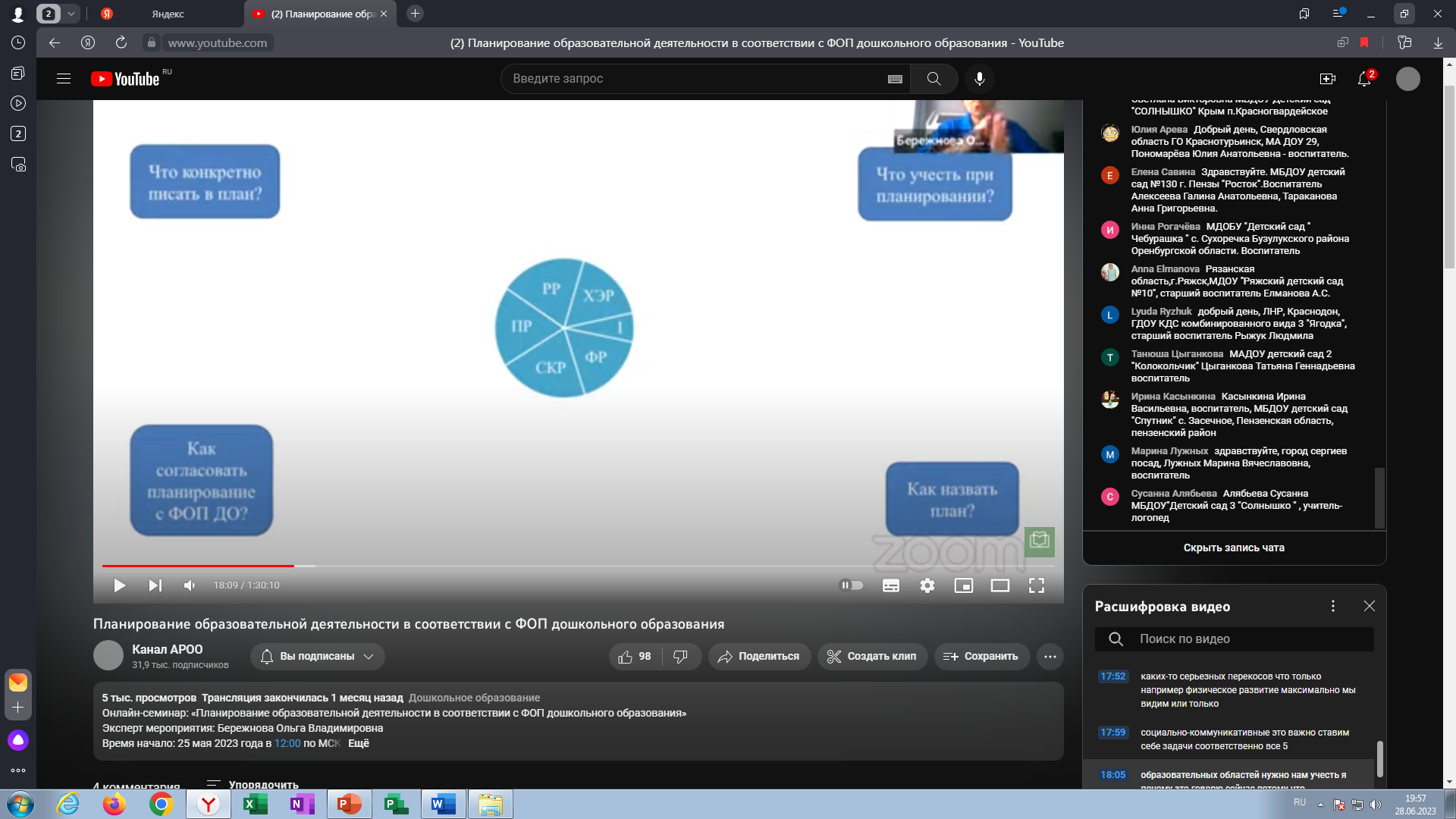 Функция календарного плана не только показать, как воспитатель проводит рабочее время: утро, прогулка, вечер, а как реализует содержание образовательной программы распределено по календарю, через какие формы работы. Второе, что нужно учесть, это тоже очень важно это воспитательное направление: основные воспитательные направления вошли в содержательный раздел и тоже стали часть основной образовательной программы. А значит образовательные и воспитательные задачи, мы должны собрать в календарном плане. Всего 7 основных направлений воспитания. Я покажу примерное распределение воспитательных задач или формы работы по организации воспитания можно было бы совместить.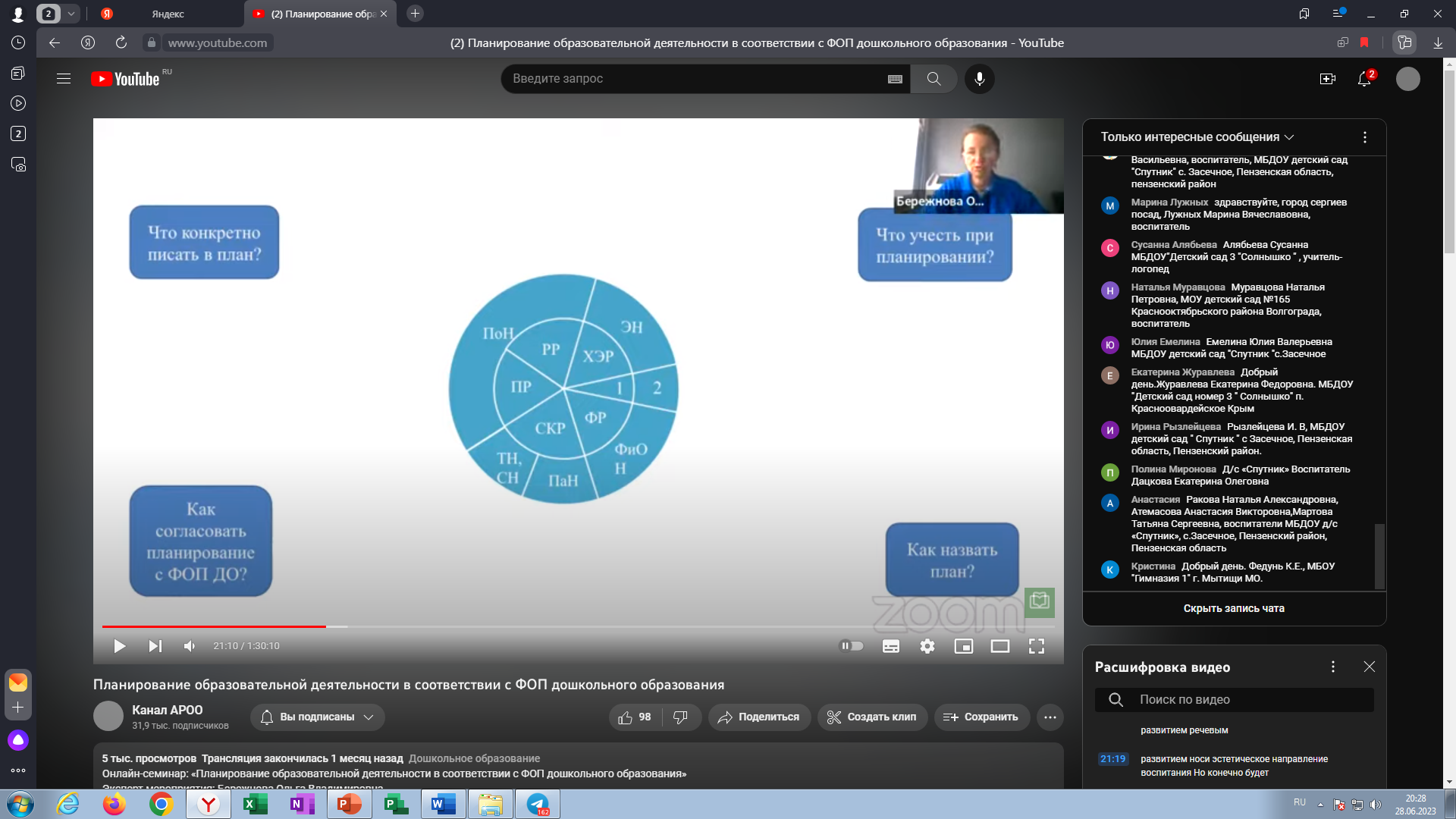 Эта модель лишь примерная, но она показывает, что нам нужно отразить в плане теперь обязательно воспитательную составляющую. А значит в плане должен быть раздел, в котором отражаются задачи воспитания, не в смысле отдельно, а возможно в рамках одного занятия или другой формы работы, которую мы проводим по обучению, сразу планируем и задачу или задачи обучающие и задачу или задачи воспитательные.Занятия должны быть представлены с задачным блоком, не просто название «У бабушки в деревне», а прописана образовательная область, какая часть образовательной области, воспитательное направление, еще может быть коррекция или оздоровление и т. д. Главное указать 3 основных точки: обучение, воспитание, развитие т.е. для чего это делать? Чтобы было видно, какие конкретно задачи, какое конкретно содержание реализовывается сегодня, завтра и каждый день.Во втором воспитательном круге не хватает духовно-нравственноговоспитания, не потому что его нет, а потому, что есть так называемые сквозные механизмы глобального или базового направления. Т.е. если те 6 направлений можно распределить «точечно» к каждой области, то 3 круг в плане мы должны видеть каждый день: это игровая деятельность игра-действия с предметами-заменителями, с игрушкой, сюжетно-ролевые игры, потому что это ведущая деятельность детей дошкольного возраста и естественно очень развивающий механизм с младенчества, это общение или коммуникативная деятельность. Эта деятельность должна быть представлена в форме различных видов игры и ситуаций общения. Познавательно-исследовательская деятельность, самый зачаток которой предметно-манипуляторная деятельность, является в раннем возрасте и продолжает оставаться очень значимой и в дошкольном детстве. Многие планируемые результаты завязаны очень сильно на познавательные следствия деятельности.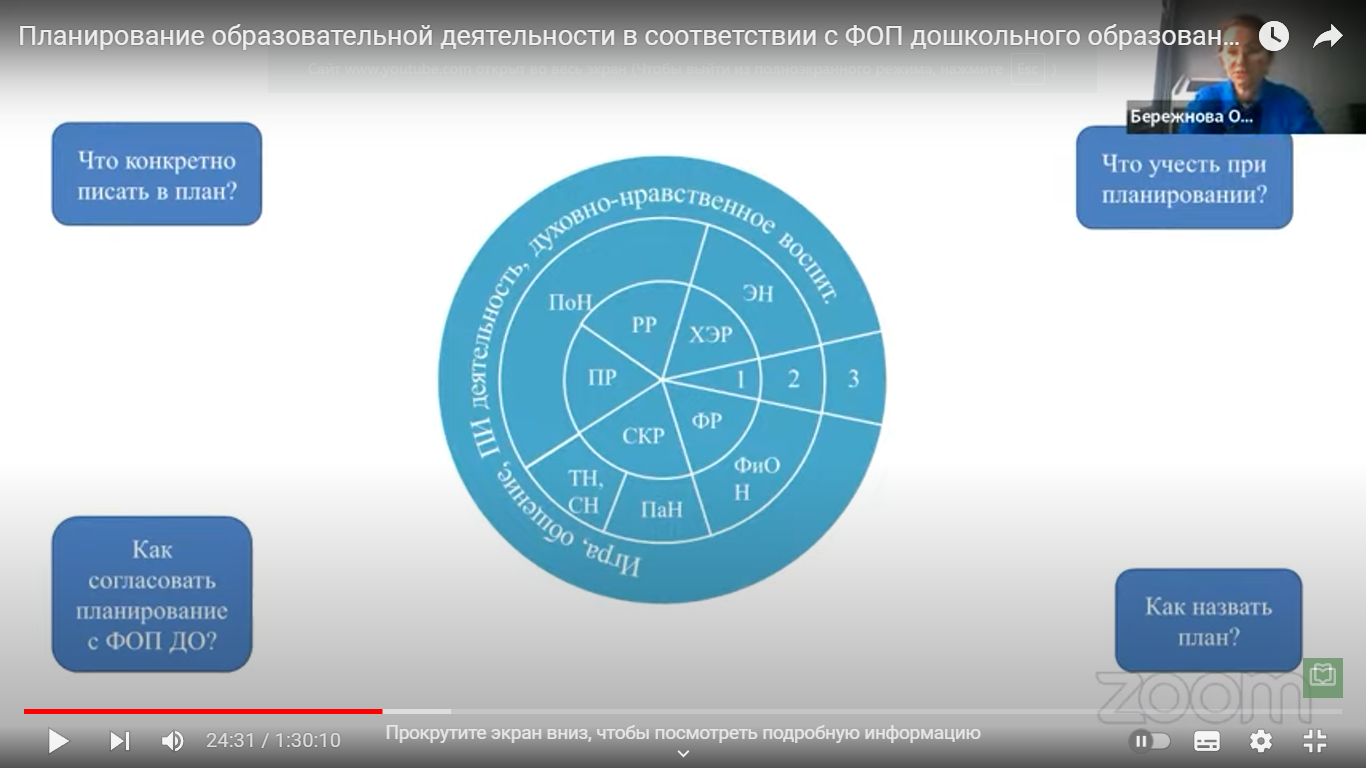 Это конечно еще не всё. Еще есть и другие виды деятельности: двигательные, трудовые, конструктивные, восприятие худ. литературы и фольклора, музыкальная и изобразительная деятельность. 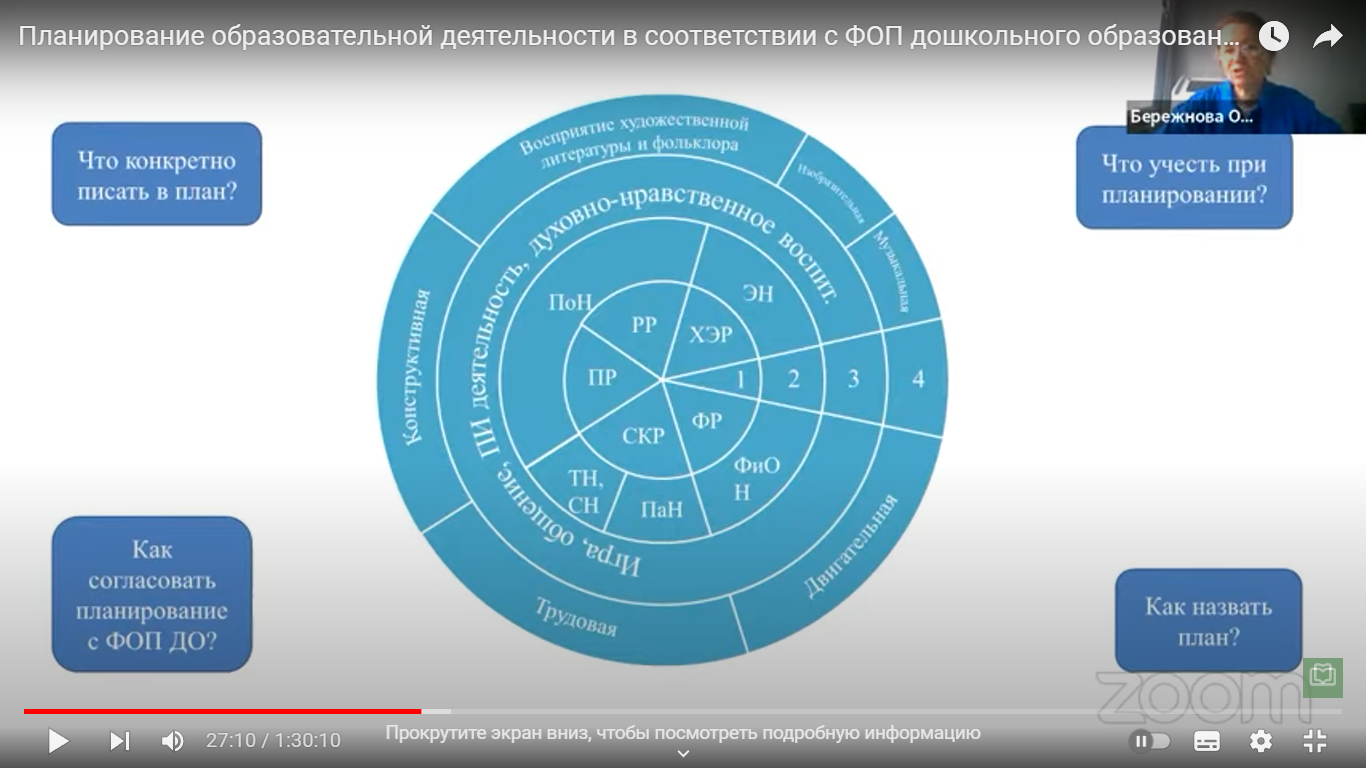 Блок 5а, 5б это конкретные формы работы:Наблюдения, эксперименты и опыты, экскурсии и целевые прогулки, дидактические игры и пр.;Беседы, рассказы, пересказывание, обсуждение произведений, словесные игры;Игровые ситуации, творческие игры в т. ч. сюжетно-ролевые, трудовые поручения и пр.; Творческие мастерские, выставки и пр.; Музыкальные праздники, концерты и пр.;Утренняя гимнастика, подвижные игры, физкультминутки и пр.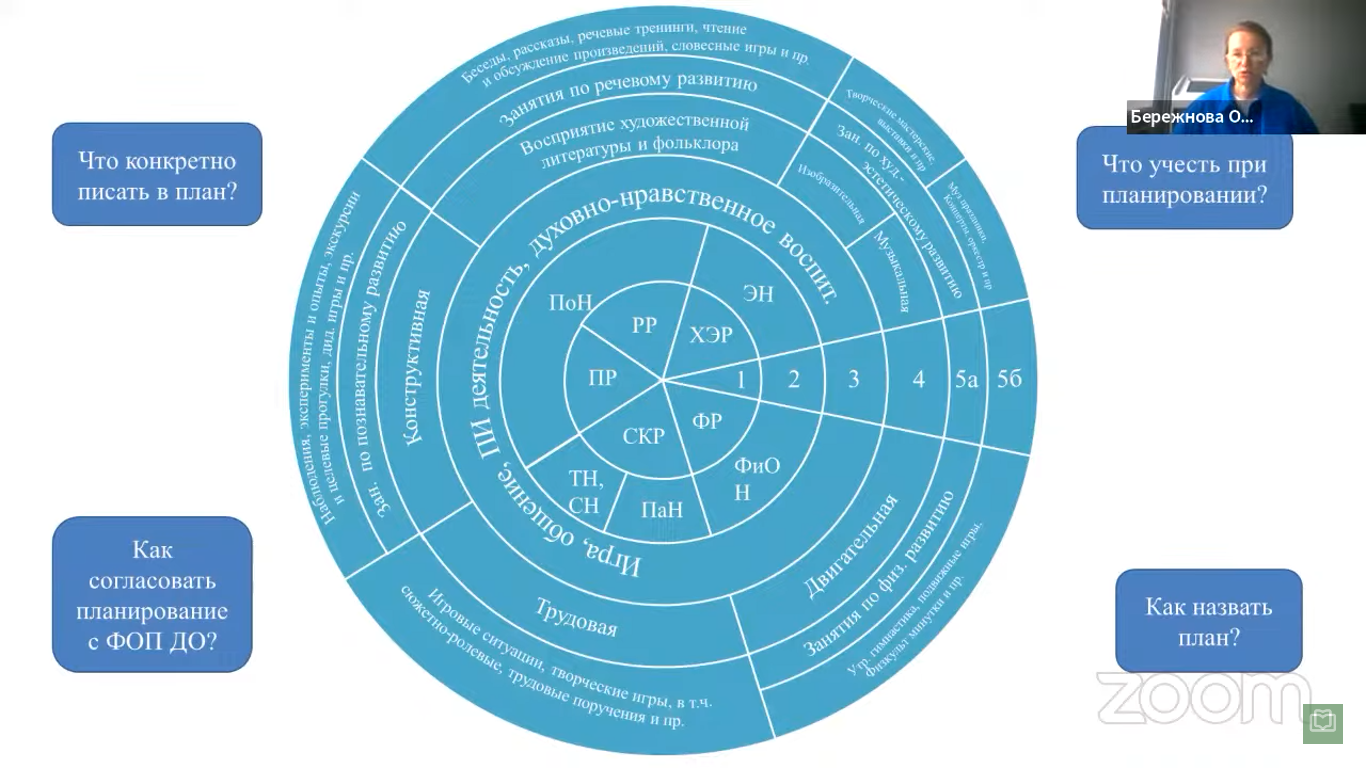 А также Событие (ритуал, традиция) — это форма совместной деятельности ребенка и взрослого, в которой активность взрослого приводит к приобретению ребенком собственного опыта переживания той или иной ценности. Для того чтобы стать значимой, каждая ценность воспитания должна быть понята, раскрыта и принята ребенком совместно с другими людьми в значимой для него общности. Этот процесс происходит стихийно, но для того, чтобы вести воспитательную работу, он должен быть направлен взрослым.Воспитательное событие — это спроектированная взрослым образовательная ситуация. В каждом воспитательном событии педагог продумывает смысл реальных и возможных действий детей и смысл своих действий в контексте задач воспитания. Событием может быть не только организованное мероприятие, но и спонтанно возникшая ситуация, и любой режимный момент, традиции утренней встречи детей, индивидуальная беседа, общие дела, совместно реализуемые проекты и пр. Планируемые и подготовленные педагогом воспитательные события проектируются в соответствии с календарным планом воспитательной работы ГДОУ МДС № 25 «Дюймовочка», группы, ситуацией развития конкретного ребенка.Проектирование событий позволяет построить целостный годовой цикл методической работы на основе традиционных ценностей российского общества. Это поможет каждому педагогу спроектировать работу с группой в целом, с подгруппами детей, с каждым ребёнком.Работа с родителями.В зависимости от решаемых задач могут быть использованы различные формы и виды взаимодействия с семьями воспитанников:Информационные (устные журналы; рекламные буклеты, листовки; справочно-информационная служба по вопросам образования дошкольников для жителей микрорайона; публикации, выступления в СМИ; информационные корзины, ящики; памятки и информационные письма для родителей; наглядная психолого-педагогическая пропаганда и др.).Организационные (родительские собрания, анкетирование, создание  общественных родительских организаций; конференции; педсоветы с участием родителей; брифинги и др.).Просветительские (родительские гостиные; консультирование тематические встречи; организация тематических выставок литературы; тренинги; семинары; беседы; дискуссии; круглые столы и др.).Организационно-деятельностные (совместный с родителями педагогический мониторинг развития детей; совместные детско-родительские проекты; выставки работ, выполненные детьми и их родителями; совместные вернисажи; участие в мастер-классах (а также их самостоятельное проведение); совместное творчество детей, родителей и педагогов; создание семейного портфолио; помощь в сборе природного бросового материала для творческой деятельности детей; участие в ремонте и благоустройстве детского сада; помощь в подготовке журналов для родителей, буклетов, видеофильмов о жизни детей в детском саду; участие в качестве модераторов и участников родительских форумов на информационно-коммуникационных платформах и (или) интернет-сайте ГДОУ МДС № 25 «Дюймовочка»; помощь в подготовке электронной рассылки с советами для родителей или фотоотчётом о прошедшем мероприятии; участие в экспертизе качества развивающей предметно-пространственной среды и др.).Участие родителей в педагогическом процессе (занятия с участиемродителей; чтение детям сказок, рассказывание историй; беседы с детьми на различные темы; театральные представления с участием родителей; совместные клубы по интересам; сопровождение детей во время прогулок, экскурсий и походов; участие в Днях открытых дверей, Днях здоровья, Благотворительных марафонах и др.).